ПРАВИТЕЛЬСТВО РЕСПУБЛИКИ ТЫВА
ПОСТАНОВЛЕНИЕТЫВА РЕСПУБЛИКАНЫӉ ЧАЗАА
ДОКТААЛот 24 ноября 2022 г. № 759г. КызылОб определении единственных поставщиков (подрядчиков, исполнителей) на выполнение работ по строительству объектов, приобретению жилья, завершению реконструкции и корректировке проектно-сметной документацииВ соответствии с частью 2 статьи 15 Федерального закона от 8 марта 2022 г.       № 46-ФЗ «О внесении изменений в отдельные законодательные акты Российской Федерации», частью 1 статьи 93 Федерального закона от 5 апреля 2013 г. № 44-ФЗ      «О контрактной системе в сфере закупок товаров, работ, услуг для обеспечения государственных и муниципальных нужд», постановлением Правительства Республики Тыва от 18 марта 2022 г. № 119 «О случаях осуществления закупок товаров, работ, услуг для государственных и (или) муниципальных нужд у единственного поставщика (подрядчика, исполнителя) и порядке их осуществления» и на основании протоколов заседаний Комиссии по определению единственного поставщика в условиях необходимости защиты национальных интересов Российской Федерации в связи с недружественными действиями иностранных государств и международных организаций от 21 ноября 2022 г. № 06-08-211/22 и 06-08-215/22 Правительство Республики Тыва ПОСТАНОВЛЯЕТ: Предоставить право заказчику – государственному казенному учреждению Республики Тыва «Госстройзаказ» осуществить закупку у единственного поставщика – общества с ограниченной ответственностью «Восток» на следующих условиях:1) предмет контракта – выполнение работ 1-го этапа по строительству объекта «Общеобразовательная школа на 616 мест в г. Чадане Дзун-Хемчикского кожууна»;2) предельный срок, на который заключается контракт, – 31 декабря 2024 г.;3) единственный поставщик – общество с ограниченной ответственностью «Восток» имеет возможность привлечь к исполнению контракта субподрядчиков и соисполнителей; 4) объем исполнения единственным поставщиком – обществом с ограниченной ответственностью «Восток» – своих обязательств по контракту лично должен составлять не менее 25 процентов;5) требование обеспечения исполнения контракта не установлено. 2. Предоставить право заказчику – государственному казенному учреждению Республики Тыва «Госстройзаказ» осуществить закупку у единственного поставщика – общества с ограниченной ответственностью «Планета» на следующих условиях:1) предмет контракта – строительство наружных инженерных сетей для комплексной застройки территории по ул. Юбилейная и Первомайская с. Хову-Аксы (к существующим домам) в с. Хову-Аксы Чеди-Хольского кожууна;2) предельный срок, на который заключается контракт, – 31 декабря 2023 г.;3) единственный поставщик – общество с ограниченной ответственностью «Планета» имеет возможность привлечь к исполнению контракта субподрядчиков и соисполнителей; 4) объем исполнения единственным поставщиком – обществом с ограниченной ответственностью «Планета» – своих обязательств по контракту лично должен составлять не менее 40 процентов;5) требование обеспечения исполнения контракта не установлено. 3. Предоставить право заказчику – государственному казенному учреждению Республики Тыва «Госстройзаказ» осуществить закупку у единственного поставщика – физического лица Ооржака Айдаш-Хана Олеговича на следующих условиях:1) предмет контракта – приобретение одного жилого помещения, расположенного по адресу: г. Ак-Довурак, ул. Заводская, д. 38, кв. 76;2) предельный срок, на который заключается контракт, – 31 декабря 2022 г.;3) единственный поставщик – физическое лицо Ооржак Айдаш-Хан Олегович не имеет возможности привлечь к исполнению контракта субподрядчиков и соисполнителей;4) объем исполнения единственным поставщиком – физическим лицом              Ооржаком Айдаш-Ханом Олеговичем – своих обязательств по контракту лично должен составлять 100 процентов;5) требование обеспечения исполнения контракта не установлено. 4. Предоставить право заказчику – государственному казенному учреждению Республики Тыва «Госстройзаказ» осуществить закупку у единственного поставщика – общества с ограниченной ответственностью «СТРОЙСПЕЦМОНТАЖ» на следующих условиях:1) предмет контракта – выполнение работ по завершению реконструкции водозабора и магистрального водовода с. Хову-Аксы Чеди-Хольского района;2) предельный срок, на который заключается контракт, – не позднее 1 ноября 2023 г.;3) единственный поставщик – общество с ограниченной ответственностью «СТРОЙСПЕЦМОНТАЖ» имеет возможность привлечь к исполнению контракта субподрядчиков и соисполнителей; 4) объем исполнения единственным поставщиком – обществом с ограниченной ответственностью «СТРОЙСПЕЦМОНТАЖ» – своих обязательств по контракту лично должен составлять не менее 40 процентов;5) требование обеспечения исполнения контракта не установлено. 5. Предоставить право заказчику – государственному казенному учреждению Республики Тыва «Госстройзаказ» осуществить закупку у единственного поставщика – общества с ограниченной ответственностью «Авангард» на следующих условиях:1) предмет контракта – выполнение работ по объекту «Корректировка проектно-сметной документации объекта капитального строительства, строительство которого осуществляется с привлечением средств бюджетной системы Российской Федерации «Строительство жилого корпуса на 40 койко-мест с помещениями медицинского и бытового обслуживания в ГБУ Республики Тыва «Сукпакский филиал «Хадын» (привязка проекта повторного применения)»;2) предельный срок, на который заключается контракт, – 31 декабря 2022 г.;3) единственный поставщик – общество с ограниченной ответственностью «Авангард» имеет возможность привлечь к исполнению контракта субподрядчиков и соисполнителей; 4) объем исполнения единственным поставщиком – обществом с ограниченной ответственностью «Авангард» – своих обязательств по контракту лично должен составлять 25 процентов;5) требование обеспечения исполнения контракта не установлено. 6. Разместить настоящее постановление на «Официальном интернет-портале правовой информации» (www.pravo.gov.ru) и официальном сайте Республики Тыва в информационно-телекоммуникационной сети «Интернет».7. Настоящее постановление вступает в силу со дня его подписания. Глава Республики Тыва 							      В. Ховалыг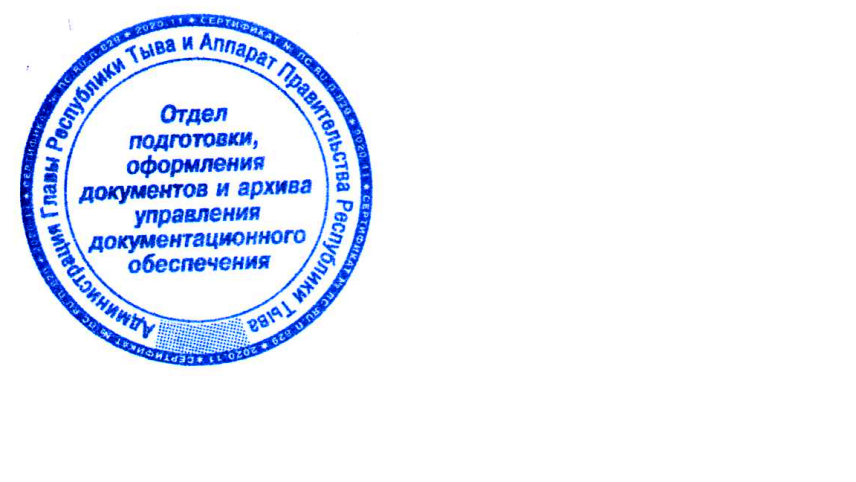 